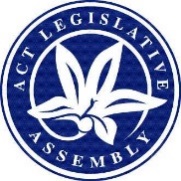 LEGISLATIVE ASSEMBLY FOR THEAUSTRALIAN CAPITAL TERRITORY2016–2017–2018–2019MINUTES OF PROCEEDINGSNo 107Thursday, 15 August 2019	1	The Assembly met at 10 am, pursuant to adjournment.  The Speaker (Ms J. Burch) took the Chair and made a formal recognition that the Assembly was meeting on the lands of the traditional custodians.  The Speaker asked Members to stand in silence and pray or reflect on their responsibilities to the people of the .	2	ASBESTOS RELATED WORKS ACROSS CANBERRA—mINISTERIAL ANNUAL STATEMENT—MINISTERIAL STATEMENT—PAPER NOTEDMs Stephen-Smith (Minister for Employment and Workplace Safety) made a ministerial statement concerning asbestos-related works across Canberra and presented the following paper:Asbestos related works across Canberra—Ministerial annual statement—Ministerial statement, 15 August 2019.Ms Stephen-Smith moved—That the Assembly take note of the paper.Question—put and passed.	3	Work Health and Safety Amendment Bill 2019Ms Stephen-Smith (Minister for Employment and Workplace Safety), pursuant to notice, presented a Bill for an Act to amend the Work Health and Safety Act 2011, and for other purposes.Papers:  Ms Stephen-Smith presented the following papers:Explanatory statement to the Bill.Human Rights Act, pursuant to section 37—Compatibility statement, dated 14 August 2019.Title read by Clerk.Ms Stephen-Smith moved—That this Bill be agreed to in principle.Debate adjourned (Mr Wall) and the resumption of the debate made an order of the day for the next sitting.	4	Health Amendment Bill 2019Ms Stephen-Smith (Minister for Health), pursuant to notice, presented a Bill for an Act to amend the Health Act 1993, and for other purposes.Papers:  Ms Stephen-Smith presented the following papers:Explanatory statement to the Bill.Human Rights Act, pursuant to section 37—Compatibility statement, dated 14 August 2019.Title read by Clerk.Ms Stephen-Smith moved—That this Bill be agreed to in principle.Debate adjourned (Mrs Dunne) and the resumption of the debate made an order of the day for the next sitting.	5	Energy Efficiency (Cost of Living) Improvement Amendment Bill 2019Mr Rattenbury (Minister for Climate Change and Sustainability), pursuant to notice, presented a Bill for an Act to amend the Energy Efficiency (Cost of Living) Improvement Act 2012, and for other purposes.Papers:  Mr Rattenbury presented the following papers:Explanatory statement to the Bill.Human Rights Act, pursuant to section 37—Compatibility statement, dated 14 August 2019.Energy Efficiency Improvement Scheme—Extension Until 2030—Regulatory impact statement, dated June 2019.Title read by Clerk.Mr Rattenbury moved—That this Bill be agreed to in principle.Debate adjourned (Mr Wall) and the resumption of the debate made an order of the day for the next sitting.	6	Official Visitor Amendment Bill 2019Mr Rattenbury (Minister for Justice, Consumer Affairs and Road Safety), pursuant to notice, presented a Bill for an Act to amend the Official Visitor Act 2012, and for other purposes.Papers:  Mr Rattenbury presented the following papers:Explanatory statement to the Bill.Human Rights Act, pursuant to section 37—Compatibility statement, dated 14 August 2019.Title read by Clerk.Mr Rattenbury moved—That this Bill be agreed to in principle.Debate adjourned (Mrs Jones) and the resumption of the debate made an order of the day for the next sitting.	7	Environment and Transport and City Services—Standing Committee—Consideration of Statutory Appointments—Statement by Chair—PaperMs Orr (Chair), pursuant to standing order 246A and Continuing Resolution 5A, made a statement concerning consideration of statutory appointments by the Standing Committee on Environment and Transport and City Services.Paper: Ms Orr, pursuant to Continuing Resolution 5A, presented the following paper:Standing Committee on Environment and Transport and City Services—Standing Committee—Schedule of Statutory Appointments—9th Assembly—Period 1 January to 30 June 2019.	8	Integrity Commission—Standing Committee—INTEGRITY COMMISSION—PROGRESS IN THE ESTABLISHMENT—STATEMENT BY CHAIR—PaperMr Wall (Chair), pursuant to standing order 246A, made a statement concerning a meeting to address concerns raised by the Standing Committee on Public Accounts about interaction between Assembly Committees and the Integrity Commission, and provided an update on the establishment of the Commission.Paper: Mr Wall, by leave, presented the following paper:ACT Integrity Commission—Establishment Chronology.	9	EXECUTIVE business—precedenceOrdered—That Executive business be called on forthwith.	10	Appropriation Bill 2019-2020The Assembly, according to order, resumed further consideration at the detail stage.Detail StageSchedule 1—Appropriations—Proposed expenditure—Consideration resumed on Part 1.6—Chief Minister, Treasury and Economic Development Directorate—Debate continued.Debate interrupted in accordance with standing order 74 and the resumption of the debate made an order of the day for a later hour this day.	11	QUESTIONSQuestions without notice were asked.	12	Appropriation Bill 2019-2020The Assembly, according to order, resumed further consideration at the detail stage.Detail StageSchedule 1—Appropriations—Proposed expenditure—Consideration resumed on Part 1.6—Chief Minister, Treasury and Economic Development Directorate—Debate continued.Proposed expenditure agreed to.Part 1.7—Justice and Community Safety Directorate—debated and agreed to.Part 1.8—Community Services Directorate—debated.Debate adjourned (Ms Cheyne) and the resumption of the debate made an order of the day for the next sitting.	13	SUSPENSION OF STANDING ORDERS—Matters of public importanceMs Cheyne moved—That so much of the standing orders be suspended as would prevent matters of public importance being discussed on Tuesday, 20 August 2019.Question—put and passed, with the concurrence of an absolute majority.	14	ADJOURNMENTMs Stephen-Smith (Minister for Aboriginal and Torres Strait Islander Affairs) moved—That the Assembly do now adjourn.Debate ensued.Question—put and passed.And then the Assembly, at 6.35 pm, adjourned until Tuesday, 20 August 2019 at 10 am.MEMBERS’ ATTENDANCE:  All Members were present at some time during the sitting, except Ms Lee*.*on leaveTom DuncanClerk of the Legislative Assembly